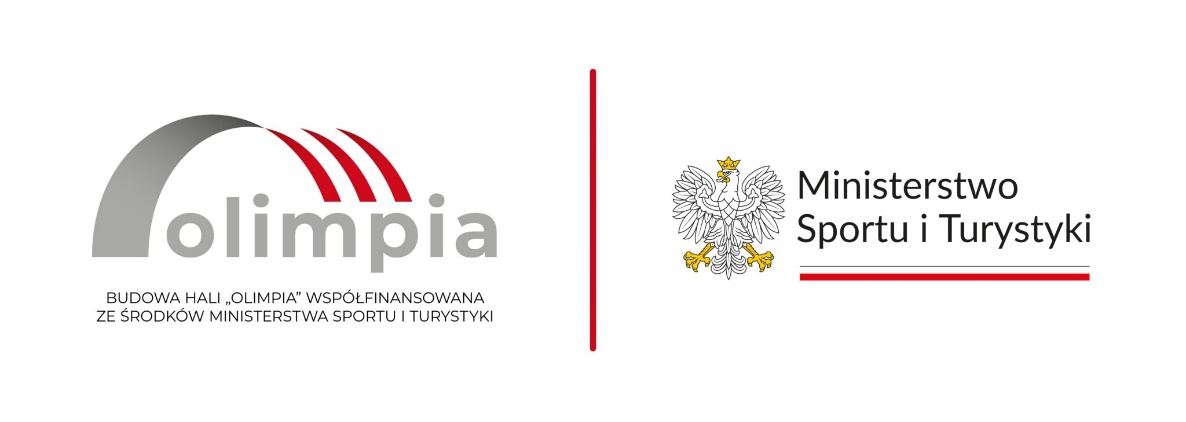 Załącznik nr 4SG.271.5.3.2023WYKAZ OSÓBOpracowanie dokumentacji technicznej wraz z oszacowaniem kosztów dla zadania pn.: „Budowa nowego boiska wielofunkcyjnego z zadaszeniem o stałej konstrukcji przy Publicznej Szkole Podstawowej w Brzezinkach Starych”Informuję, że za realizację zamówienia będą odpowiedzialne następujące osoby:Oświadczam, że osoba/y wyżej wymieniona/e, która/e będzie/ą uczestniczyć w wykonywaniu zamówienia, posiada/ją wymagane uprawnienia oraz zaświadczenie potwierdzające posiadanie kwalifikacji do wykonywania samodzielnych funkcji technicznych w budownictwie.…………………………………………………………….                                                               ……………………………………………………….
(miejscowość, data)                                                       		                                     (podpis Wykonawcy)Imię i nazwiskoZakres wykonywanych czynnościKwalifikacje zawodowe (wykształcenie,  rodzaj i numer uprawnień budowlanych)Informacja o podstawie do dysponowania osobą (np. rodzaj umowy)